LO: To understand what water resistance is.
HOM: Taking responsible risks.What is water resistance?_________________________________________________________________________________________________________________________________________________________________________________________________________________________________________________________________________________________________________________________________________________________________________________________________________________________________________________________________________________Do you think it is easier to run in air or in water? Explain your answer. _________________________________________________________________________________________________________________________________________________________________________________________________________________________________________________________________________________________________________________________________________________________________________________________________________________________________________________________________________________You will be investigating the best shape for the bow (front) of a speedboat. Draw below what you think the best shape would be.Why have you decided on this shape?_________________________________________________________________________________________________________________________________________________________________________________________________________________________________________________________________________________________________________________________________________________________________________________________________________________________________________________________________________________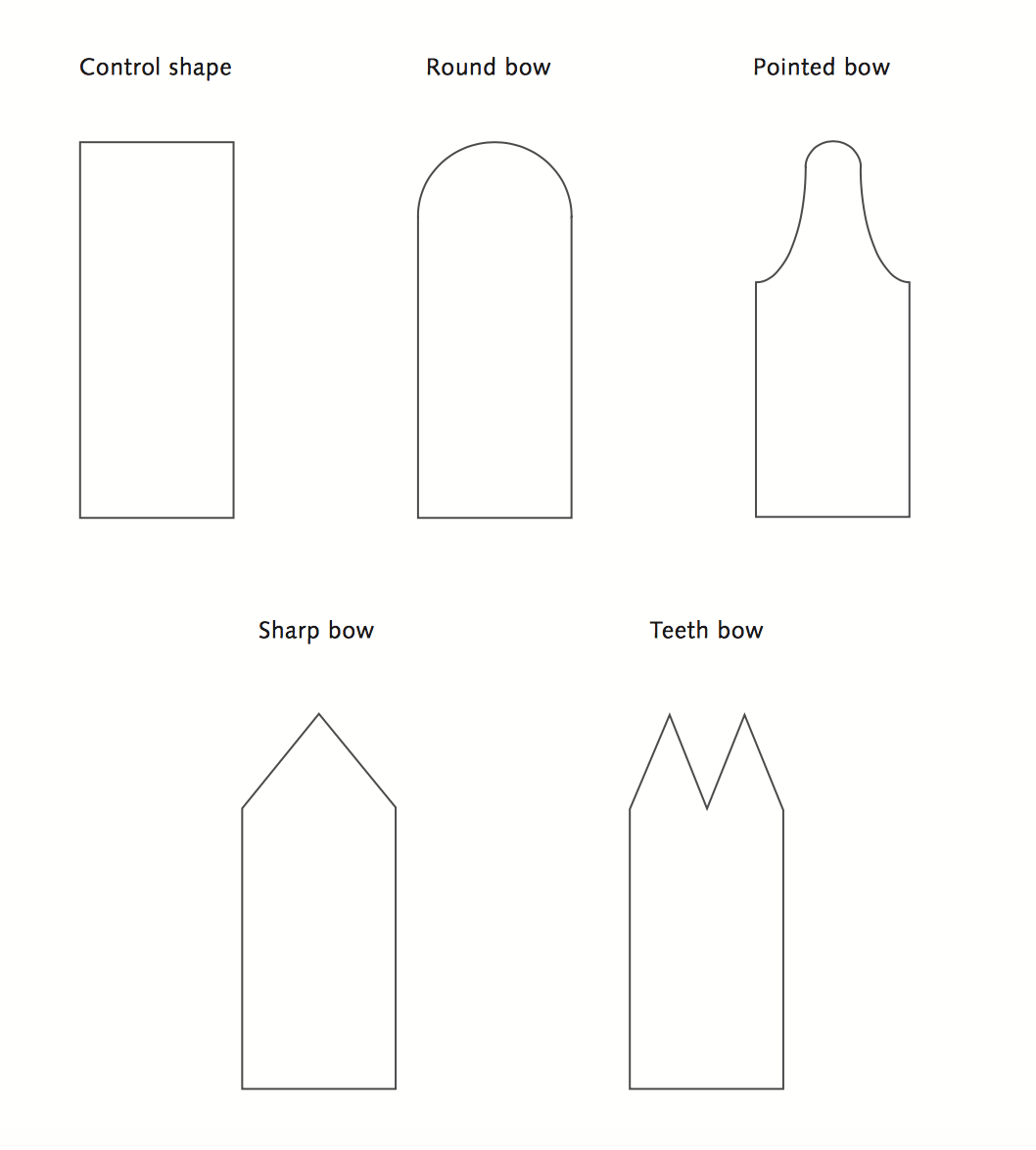 Make your prediction of what shape would get through the water best. _________________________________________________________________________________________________________________________________________________________________________________________________________________________________________________________________________________________________________________________________________________________________________________________________________________________________________________________________________________Investigation:You may wish to conduct this as an experiment – if you have play-doh or clay or even a plastic milk bottle that you can cut or mould into these shapes. Hold the shapes vertically, bow downwards, and partly submerged in a bubble bath mixture with the tip of the bow held at the start point.Time how long it takes the bow to travel through the water. Record your results:To work out the average, you must calculate the mean. Add the results and divide by the number of times you’ve added. Write a conclusion about which shape would be best for a speedboat bow._________________________________________________________________________________________________________________________________________________________________________________________________________________________________________________________________________________________________________________________________________________________________________________________________________________________________________________________________________________Why is it important for bows to be shaped this way? _________________________________________________________________________________________________________________________________________________________________________________________________________________________________________________________________________________________________________________________________________________________________________________________________________________________________________________________________________________Shape of bowTest 1
Time (s)Test 2
Time (s)Test 3
Time (s)Average
Time (s)